Clinical spas, otherwise called medspas and medi-spas, have an outcomes situated, "clinical" center notwithstanding giving the unwinding/spoiling climate found at "day spas." Medical spas offer non-obtrusive or insignificantly intrusive clinical tasteful administrations for individuals who are hoping to develop themselves without medical procedure or expanded vacation. See also : NJ open a medical spa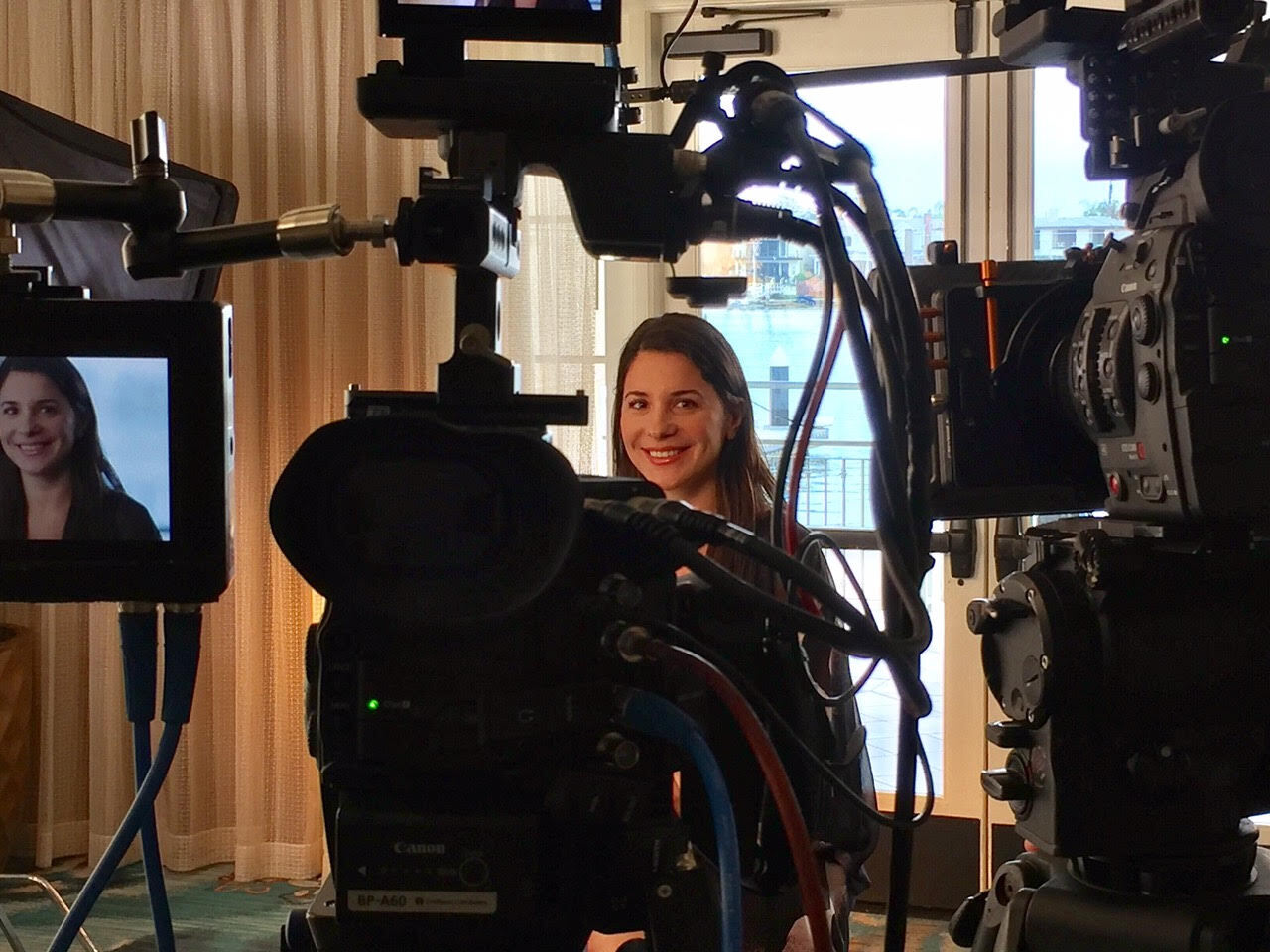 Numerous clinical spas offer therapies, for example, clinical evaluation facial strips, infusions of Botox and dermal fillers (for example Restylane), laser hair expulsion, and so forth in a climate that is more rich than a plastic or restorative specialist's office. Likewise, clinical spa costs might be more affordable than getting similar administrations at a specialist's office. Without breaking a sweat of making an arrangement, incredible accessibility of clinical administrations just as conceivably lower cost of therapies, clinical spas are an extraordinary decision for some individuals. Nonetheless, it is vital to "get your work done" and select a legitimate clinical spa to guarantee that you get protected and compelling medicines. Coming up next are a few inquiries to pose in an interview and general tips on finding an astounding clinical spa. Who is the clinical chief? Clinical spas ought to be managed by a properly qualified doctor meaning the individuals who have some expertise in stylish or skin-related fields, for example, a restorative or plastic specialist or a dermatologist. See also: NJ starting a medical spaWhere is the specialist's primary office? Does the specialist have a training close by or would he say he is situated in an alternate city? On the off chance that the specialist isn't near to, that is a warning - see following inquiries. Is the specialist accessible to see me at the spa to address questions or accessible to analyze me if there is a difficulty? Note that strategies, for example, infusions (of Botox, fillers and such), laser hair evacuation, certain facial strips, and so on, are operations that ought to be finished by a very much prepared clinician with the very consideration and persistence that you would discover in a specialist or specialist's office. In the event that there is an inconvenience, the specialist ought to be accessible to assess the circumstance. See also: NJ medical spa lawDoes the specialist have ordinary hours at the spa? Realizing that the specialist is accessible sure days of the week at the clinical spa for discussions and assessments is enormously significant. This guarantees the specialist is assuming a functioning part in the clinical spa and that s/he would be accessible to see you upon demand. Did the clinical chief actually train the clinicians working at the spa? Preparing a clinician by and by the clinical chief shows that s/he advances consistency in the treatment of patients to safeguard the best outcomes. It additionally permits the clinical chief to assess the clinician and to give further preparing as important. A last note, feeling great in the environmental factors is significant too. Does the clinical spa look perfect and very much dealt with? Is the staff open to addressing your inquiries or potentially discovering answers for you? Congrats! Whenever you've discovered a magnificent clinical spa, incredible medicines (and results) anticipate…Read More 